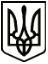 МЕНСЬКА МІСЬКА РАДАВИКОНАВЧИЙ КОМІТЕТРІШЕННЯ20 травня 2022 року                 	  м. Мена	 № 84Про затвердження Плану дій Менської міської ради із забезпечення рівних прав і можливостей жінок та чоловіків  на 2022-2024 рокиКеруючись Законом України «Про місцеве самоврядування в Україні», Національним планом дій з виконання рекомендацій, викладених у заключних зауваженнях Комітету ООН з ліквідації дискримінації щодо жінок до восьмої періодичної доповіді України про виконання Конвенції про ліквідацію всіх форм дискримінації щодо жінок на період до 2021 року, Національним планом дій з виконання резолюції Ради Безпеки ООН 1325 «Жінки, мир, безпека» на період до 2025 року та Державної соціальної програми забезпечення рівних прав та можливостей жінок та чоловіків на період до 2021 року, Методичними рекомендаціями щодо впровадження та застосування гендерно орієнтованого підходу в бюджетному процесі, затвердженими наказом Міністерства фінансів України від 02.01.2019  № 1, розглянувши проект Плану дій із забезпечення рівних прав та можливостей жінок та чоловіків Менської міської ради на 2022-2024 роки, виконавчий комітет Менської міської радиВИРІШИВ:Затвердити План дій Менської міської ради із забезпечення рівних прав і можливостей жінок та чоловіків на 2022-2024 роки (далі План) згідно  додатку 1 до даного рішення.Відповідальним виконавцям Плану дій забезпечити виконання заходів Плану в межах своєї компетенції та раз на рік станом на 01 січня подавати до відділу соціального захисту населення, сімʼї, молоді та охорони здоровʼя Менської міської ради в електронних та паперових формах інформацію про стан виконання заходів Плану.Контроль за виконанням рішення покласти на заступника міського голови з питань діяльності виконавчих органів ради Прищепу В. В.Міський голова	Геннадій ПРИМАКОВ